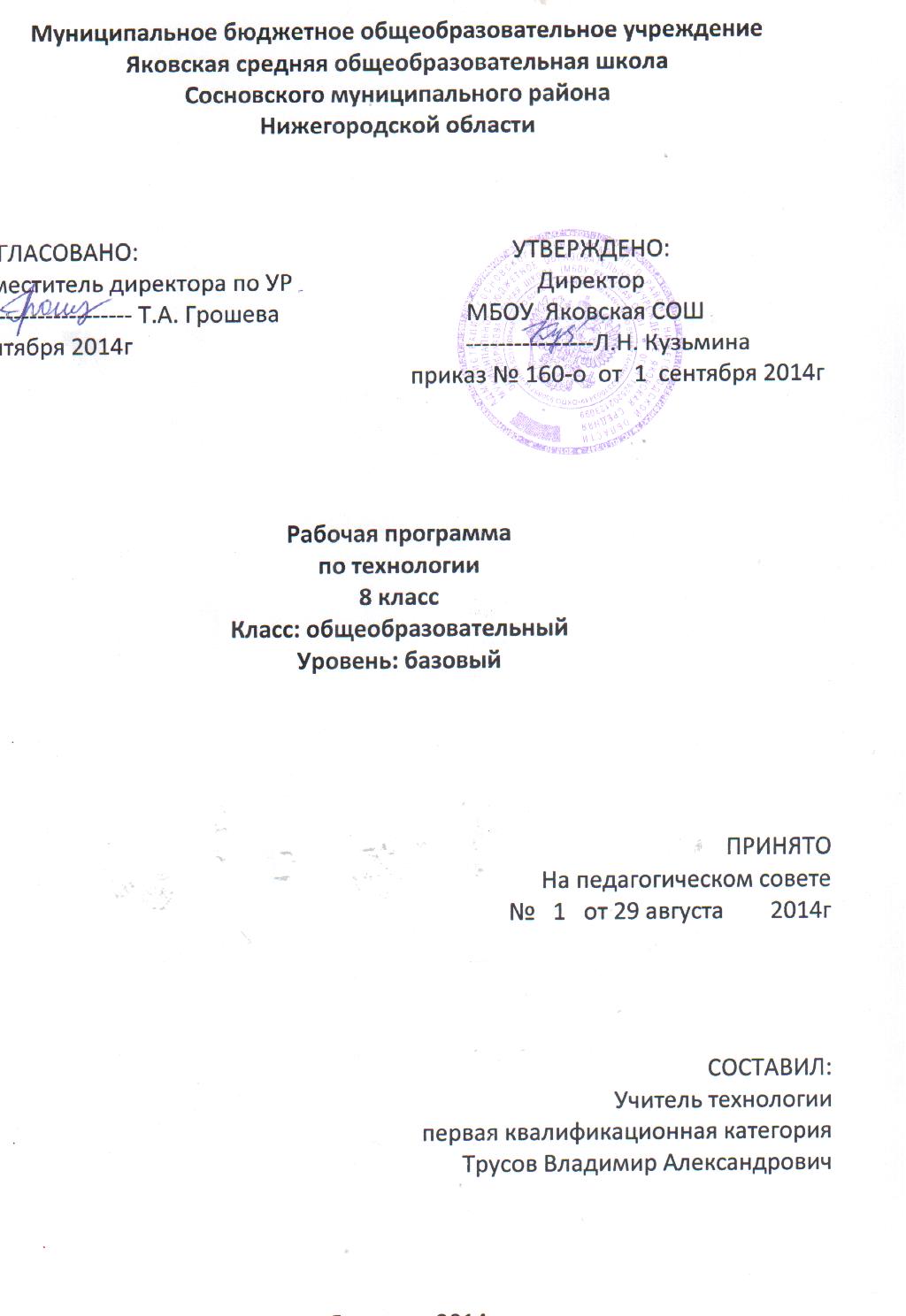 Пояснительная записка                              Рабочая программа по «Технологии. Технический труд» для 8 класса составлена на основе Федерального компонента государственного стандарта основного общего образования и примерной программы основного общего образования по технологии. Направление «Технический труд» под редакцией В.Д. Симоненко  Содержание которой не расходится со стандартом основного общего образования по технологии.       Программа рассчитана на 35 часов в год (1 часа в неделю). Изучение технологии  на данном этапе направлено на достижение следующих целей:освоение технологических знаний, основ культуры созидательного труда, представлений о технологической культуре на основе включения учащихся в разнообразные виды трудовой деятельности по созданию личностно или общественно значимых изделий;овладение общетрудовыми и специальными умениями, необходимыми для поиска и использования технологической информации, проектирования и создания продуктов труда, ведения домашнего хозяйства, самостоятельного и осознанного определения своих жизненных и профессиональных планов; безопасными приемами труда;развитие познавательных интересов, технического мышления, пространственного воображения, интеллектуальных, творческих, коммуникативных и организаторских способностей;воспитание трудолюбия, бережливости, аккуратности, целеустремленности, предприимчивости, ответственности за результаты своей  деятельности; уважительного отношения к людям различных профессий и результатам их труда; получение опыта применения политехнических и технологических знаний и умений в самостоятельной практической деятельности.Рабочая  программа предусматривает формирование у учащихся общеучебных умений и навыков, универсальных способов деятельности и ключевых компетенции. При этом приоритетными видами общеучебной деятельности для всех направлений образовательной области «Технология» на этапе основного общего образования являются:Определение адекватных способов решения учебной задачи на основе заданных алгоритмов. Комбинирование известных алгоритмов деятельности в ситуациях, не предполагающих стандартное применение одного из них.Творческое решение учебных и практических задач: умение мотивированно отказываться от образца, искать оригинальные решения; самостоятельное выполнение различных творческих работ; участие в проектной деятельности.Приведение примеров, подбор аргументов, формулирование выводов. Отражение в устной или письменной форме результатов своей деятельности.Выбор и использование средств представления информации и знаковых систем (текст, таблица, схема, чертеж, эскиз, технологическая карта, и др.) в соответствии с коммуникативной задачей, сферой и ситуацией общения.Использование для решения познавательных и коммуникативных задач различных источников информации, включая энциклопедии, словари, Интернет-ресурсы и другие базы данных.Владение умениями совместной деятельности: согласование и координация деятельности с другими ее участниками; объективное оценивание свого вклада в решение общих задач коллектива. Оценивание своей деятельности с точки зрения нравственных, правовых норм, эстетических ценностей.  Один час из резерва взяты на проведение вводного занятия (проведения вводного инструктажа, определения тематики курса технологии в текучем учебном году, и т д. )   Один час из резерва взят на проведение итоговой контрольной работы в конце учебного года. В связи с вышесказанным, в  школе организованы элективные курсы «Основы экономики и предпринимательства» для 9 классов, что позволяет раскрыть темы :   Введение в предпринимательскую деятельность ; Сферы производства и разделение труда; Профессиональное образование и профессиональная карьера. И так в 8 классе мы можем , вместо соответствующих тем,  включить тему Простые электронные устройства ( из курса 9 класса) в количестве 4 часов.Таким образом составленная рабочая программа, по нашему мнению , позволит обеспечить преемственность перехода учащихся от основного к профильному, профессиональному обучению, трудовой деятельности и непрерывному самообразованию.Интегративный характер содержания обучения технологии предполагает построение образовательного процесса на основе использования межпредметных связей. Это связи с алгеброй и геометрией при проведении расчетных и графических операций, с химией при характеристике свойств материалов, с физикой при изучении устройства и принципов работы машин и механизмов, современных технологий, с историей и искусством при освоении технологий традиционных промыслов.Основной формой обучения является учебно-практическая деятельность учащихся. Приоритетными методами являются упражнения, лабораторно-практические, учебно-практические работы, метод проектов. Все виды практических работ в программе направлены на освоение различных технологий обработки материалов, электромонтажных, строительно-отделочных и ремонтных санитарно-технических работ, расчетных и проектных операций. .  Рабочая программа рассчитана на использование учебника:Технология: Учебник  для учащихся 8 класса общеобразовательных учреждении.- Под ред.  В.Д.Симоненко.- М.: Вентана-Граф,  2008.- 208 с.: ил.         Дополнительная литература для учителяТехнология.Учебник для общеобразов учр.Вариант для мальчиков 8 класс. - Под ред.  В.Д.Симоненко.- М.: Вентана-Граф,  2000.8 классСодержание  курса «Технология, Технический труд». Создание изделий из конструкционных и поделочных материалов (14 час)Машины и механизмы. Графическое представление и моделирование (2 час)Сложные механизмы (2 час)Основные теоретические сведенияПрименение кулачковых, кривошипно-шатунных и рычажных механизмов в машинах. Конструкция сложных механизмов. Условные обозначения механизмов на кинематических схемах.Практические работыСборка моделей кулачкового, кривошипно-шатунного и рычажного механизмов.Варианты объектов трудаМодели механизмов из деталей конструктора.В результате изучения данного раздела , ученик должен:знать, понимать понятия: датчики, исполнители, автоматы. Автоматические устройства, Условные обозначения элементов автоматических устройств на схемах.Уметь читать схемы и чертежи механических устройств автоматики.Использовать приобретенные знания и умения в практической деятельности и повседневной жизни для: ремонта и моделирования  автоматических систем регулирования различных велечин.Декоративно-прикладное творчество (12 час)Изготовление изделий декоративно-прикладного назначения (12 час)Основные теоретические сведения Традиционные виды декоративно-прикладного творчества и народных промыслов России. Региональные виды декоративно-прикладного творчества (ремесел). Роль декоративно-прикладного творчества в создании  объектов рукотворного мира. Основной принцип художественно-прикладного конструирования: единство функционального назначения и формы изделия. Эстетические и эргономические требования к изделию. Учет технологии изготовления изделия и свойств материала. Основные средства художественной выразительности. Виды поделочных материалов и их свойства. Понятия о композиции.  Виды и правила построение орнаментов. Практические работыОзнакомление с характерными  особенностями различных видов декоративно-прикладного творчества народов России. Определение требований к создаваемому изделию. Разработка  эскизов изделий и их декоративного оформления (по одному из направлений художественной обработки материалов). Выбор материалов с учетом декоративных и технологических свойств, эксплуатационных качеств. Определение последовательности изготовления деталей и сборки изделия.Изготовление изделия с применением технологий ручной и машинной обработки из конструкционных и поделочных материалов. Подготовка поверхности изделия к отделке. Декоративная отделка поверхности изделия.  Соблюдение правил безопасности труда.Варианты объектов трудаПредметы хозяйственно-бытового назначения, игрушки, кухонные принадлежности, предметы интерьера и детали мебели, украшения.В результате изучения данного раздела , ученик должен:Знать/понимать методы защиты материалов от воздействия окружающей среды; виды декоративной отделки изделий (деталей) из различных материалов; традиционные виды ремесел, народных промыслов.Уметьобосновывать функциональные качества изготовляемого изделия (детали); выполнять разметку деталей на основе технологической документации; проводить технологические операции, связанные с обработкой деталей резанием и пластическим формованием; осуществлять инструментальный контроль качества изготавливаемого изделия (детали); осуществлять монтаж изделия; выполнять отделку изделий; осуществлять один из распространенных в регионе видов декоративно-прикладной бработки материалов. Использовать приобретенные знания и умения в практической деятельности и повседневной жизни для:изготовления или ремонта изделий из конструкционных и поделочных материалов; защиты изделий от воздействия окружающей среды, выполнения декоративно-прикладной обработки материалов и повышения потребительских качеств изделий.Электротехнические работы (3 час)Электропривод (5 час)Основные теоретические сведенияПрименение электродвигателей в быту, промышленности, на транспорте. Общее представление о принципах работы двигателей постоянного и переменного тока. Коммутационная аппаратура управления коллекторным двигателем. Схемы подключения коллекторного двигателя к источнику тока. Методы регулирования скорости и изменение направления вращения (реверсирования) ротора коллекторного двигателя.Профессии, связанные с производством, эксплуатацией и обслуживанием электротехнических и электронных устройств.Практические работыСборка модели электропривода с двигателем постоянного тока из деталей конструктора. Подборка деталей. Монтаж цепи модели. Испытание модели. Сборка цепи электропривода с низковольтными электродвигателями и коммутационной аппаратурой.Варианты объектов трудаМодели из деталей конструктора, цепи электропривода с низковольтными электродвигателями и коммутационной аппаратурой.В результате изучения данного раздела , ученик должен:Знать/понимать назначение и виды устройств защиты бытовых электроустановок от перегрузки; правила безопасной эксплуатации бытовой техники; пути экономии электрической энергии в быту.Уметь объяснять работу простых электрических устройств по их принципиальным или функциональным схемам; рассчитывать стоимость потребляемой электрической энергии; включать в электрическую цепь маломощный двигатель с напряжением до 42 В.Использовать приобретенные знания и умения в практической деятельности и повседневной жизни для:безопасной эксплуатации электротехнических и электробытовых приборов; оценивания возможности подключения различных потребителей электрической энергии к квартирной проводке и определение нагрузки сети при их одновременном использовании; осуществления сборки электрических цепей простых электротехнических устройств по схемам.Технологии ведения дома (12 час)Бюджет семьи.  Рациональное планирование расходов (4 час)Основные теоретические сведенияИсточники семейных доходов и бюджет семьи. Потребности человека. Минимальные и оптимальные потребности членов семьи. Потребительская корзина одного человека и семьи. Рациональное планирование расходов на основе актуальных потребностей семьи. Оценка возможностей предпринимательской деятельности для пополнения семейного бюджета. Выбор возможного объекта или услуги для предпринимательской деятельности на основе анализа потребностей местного населения и рынка в потребительских товарах. Потребительские качества товаров и услуг. Планирование расходов семьи. Правила поведения при совершении покупки. Права потребителя и их защита.Подбор на основе рекламной информации современной бытовой техники с учетом потребностей и доходов семьи. Формирование потребительской корзины семьи с учетом уровня доходов ее членов и региональных рыночных цен. Правила безопасного пользования бытовой техникой.Практические работыОценка имеющихся и возможных источников доходов семьи. Планирование недельных, месячных и годовых расходов семьи с учетом ее состава. Изучение цен на рынке товаров и услуг с целью минимизации расходов в бюджете семьи. Анализ качества и потребительских свойств товаров. Выбор способа совершения покупки. Усвоение положений законодательства по правам потребителей. Планирование возможной предпринимательской деятельности: обоснова ние Варианты объектов трудаРекламные справочники по товарам и услугам, сборники законов РФ, предприятия торговли.В результате изучения данного раздела , ученик должен:Знать/понимать общие правила ведения домашнего хозяйства , цели и задачи семейной экономики, составляющие семейного бюджета и источники его доходной и расходной части.Уметь анализировать семейный бюджет, определять прожиточный минимум семьи, расходы на учащегося.Использовать приобретенные знания и умения в практической деятельности и повседневной жизни для: планирования расходов, и способов пополнения семейного бюджета, для определения доходности того или иного вида предпринимательской деятельности в школьном возрасте, способов зарабатывать деньги.Ремонтно-отделочные работы в доме (4 час)Основные теоретические сведенияВиды ремонтно-отделочных работ. Современные материалы для выполнения ремонтно-отделочных работ в жилых помещениях. Инструменты и приспособления для выполнения малярных работ. Правила безопасной работы при окрашивании поверхностей.Назначение и виды обоев. Виды клеев для наклейки обоев. Технологии наклейки обоев встык и внахлест. Способы размещения декоративных растений.Профессии, связанные с выполнением ремонтно-отделочных и строительных работ. Способы решения экологических проблем, возникающих при проведении ремонтно-отделочных и строительных работ.Практические работыПодготовка поверхностей стен помещений под окраску или оклейку: заделка трещин, шпатлевание, шлифовка. Подбор и составление перечня инструментов. Выбор краски по каталогам. Подбор обоев по каталогам. Выбор обойного клея под вид обоев. Оформление эскиза приусадебного (пришкольного) участка с использованием декоративных растений.Варианты объектов трудаУчебные стенды, стены с дефектами в классных комнатах и рекреациях школы.В результате изучения данного раздела , ученик должен:знать/понимать характеристики основных функциональных зон в жилых помещениях; инженерные коммуникации в жилых помещениях, виды ремонтно-отделочных работ; материалы и инструменты для ремонта и отделки помещений; основные виды бытовых домашних работ; средства оформления интерьера;  назначение основных видов современной бытовой техники; санитарно-технические работы; виды санитарно-технических устройств; причины протечек в кранах, вентилях и сливных бачках канализации. Уметь планировать ремонтно - отделочные работы с указанием материалов, инструментов, оборудования и примерных затрат; подбирать покрытия в соответствии с функциональным назначением помещений; заменять уплотнительные прокладки в кране или вентиле; соблюдать правила пользования современной бытовой техникой. Использовать приобретенные знания и умения в практической деятельности и повседневной жизни для:выбора рациональных способов и средств ухода за одеждой и обувью; применения бытовых санитарно-гигиенические средств; выполнения ремонтно-отделочных работ с использованием современных материалов для ремонта и отделки помещений; применения средств индивидуальной защиты и гигиены.Ремонт элементов систем водоснабжения и канализации (4 час)Основные теоретические сведенияСхемы горячего и холодного водоснабжения в многоэтажном доме. Система канализации в доме.Виды инструментов и приспособлений для санитарно-технических работ. Их назначение, способы и приемы работы с ними.Устройство водоразборных кранов и вентилей. Способы монтажа кранов, вентилей и смесителей. Устройство сливных бачков различных типов.Причины подтекания воды в водоразборных кранах и вентилях, сливных бачках. Способы ремонта.Утилизация отходов. Экологические проблемы, связанные с утилизацией отходов.Профессии, связанные с выполнением санитарно-технических или ремонтно-отделочных работ.Практические работыОзнакомление с системой водоснабжения и канализации в школе и дома. Ознакомление с сантехническими инструментами и приспособлениями. Изготовление троса для чистки канализационных труб. Изготовление резиновых шайб и прокладок к вентилям и кранам.Разборка и сборка запорных устройств системы водоснабжения. Учебные работы по замене прокладок и установке новых герметизирующих колец в запорных устройствах.Варианты объектов трудаТрос для чистки канализационных труб, резиновые шайбы и прокладки для санитарно-технических устройств, запорные устройства системы водоснабжения.В результате изучения данного раздела , ученик должен:знать/понимать характеристики основных функциональных зон в жилых помещениях; инженерные коммуникации в жилых помещениях, виды ремонтно-отделочных работ; материалы и инструменты для ремонта и отделки помещений; основные виды бытовых домашних работ; средства оформления интерьера;  назначение основных видов современной бытовой техники; санитарно-технические работы; виды санитарно-технических устройств; причины протечек в кранах, вентилях и сливных бачках канализации. Уметь планировать ремонтно - отделочные работы с указанием материалов, инструментов, оборудования и примерных затрат; подбирать покрытия в соответствии с функциональным назначением помещений; заменять уплотнительные прокладки в кране или вентиле; соблюдать правила пользования современной бытовой техникой. Использовать приобретенные знания и умения в практической деятельности и повседневной жизни для:выбора рациональных способов и средств ухода за одеждой и обувью; применения бытовых санитарно-гигиенические средств; выполнения ремонтно-отделочных работ с использованием современных материалов для ремонта и отделки помещений; применения средств индивидуальной защиты и гигиены.                          Сборка простых электронных устройств (4 час)Основные теоретические сведенияИзмерительные приборы для измерения тока, напряжения, сопротивления. Способы подключения измерительных приборов. Использование авометра для поиска неисправности в электрической цепи.Качественная характеристика свойств полупроводниковых диодов и транзисторов (односторонняя проводимость, способность усиливать электрические сигналы). Условные обозначения полупроводниковых приборов на схемах. Резисторы, катушки индуктивности и конденсаторы в цепях электронных приборов, их назначение и обозначение на электрических схемах.Схема выпрямителя переменного тока. Влияние электротехнических и электронных приборов на окружающую среду и здоровье человека. Профессии, связанные с разработкой, производством, эксплуатацией и обслуживанием электротехнических и электронных устройств.Практические работыИзмерение  параметров цепи с помощью авометра (ампер-вольт-омметра). Проверка авометром исправности полупроводниковых диодов. Сборка из готовых элементов конструктора выпрямителя для питания электронной аппаратуры и проверка его функционирования. Варианты объектов трудаМодели электронных устройств из деталей конструктора.        В результате изучения данного раздела , ученик должен:Знать/пониматьназначение и виды устройств защиты бытовых электроустановок от перегрузки; правила безопасной эксплуатации бытовой техники; пути экономии электрической энергии в быту.Уметь объяснять работу простых электрических устройств по их принципиальным или функциональным схемам; рассчитывать стоимость потребляемой электрической энергии; включать в электрическую цепь маломощный двигатель с напряжением до 42 В.Использовать приобретенные знания и умения в практической деятельности и повседневной жизни для:безопасной эксплуатации электротехнических и электробытовых приборов; оценивания возможности подключения различных потребителей электрической энергии к квартирной проводке и определение нагрузки сети при их одновременном использовании; осуществления сборки электрических цепей простых электротехнических устройств по схемам.Учебно-тематический план по технологии 8 класс 1 час в неделю всего 35 часовИтоговый  Контрольный тест                             для 8 классов.Выберите правильный ответВыберите правильный ответ1 .В предмете «технология» изучаются:А. технология производства автомобилей;Б. технология создания медицинских инструментов;В.  технология преобразования материалов, энергии, информации;Г. технология создания самолетов и космических аппаратов.2.	К технологическим машинам относится:А.  эскалатор;Б. токарный станок;В. мотоцикл;Г.  космический корабль.3.	К энергетическим машинам относится:А.  токарный станок;Б. швейная машина;В. генератор;Г. сверлильный станок.4.	К транспортным машинам относится:А. токарный станок;Б.  мотоцикл;В.	швейная машина;
Г.  генератор.5.	Способ обработки металла резанием является:А. клепка;Б. точение;В. окраска;           Г. гибка.6.	Размер детали по чертежу равен 44±0,2. Годными являются детали, имеющие размера:          А. 44,3;Б. . 43,7; В. 44,5; Г.  44,2.7.	Основной режущий инструмент, применяемый при обработке заготовок на токарных станках:А. сверло; Б.  фреза;В.	резец;Г.	метчик.8.	Ровные и гладкие поверхности детали из древесины получают с помощью:А. лучковой пилы; Б.  ножовки;В. 	шерхебеля;Г.	рубанка.9.	Тепловое действие электрического тока используется в:А. генераторах;Б. электродвигателях;В. трансформаторах;Г.  электроутюгах.10.	Электромагнитное действие электрического тока используется в:А.  лампах накаливания;Б.   нагревательных приборах;В. электродвигателях;Г.  плавких предохранителях.11.	Потребители электрической энергии в квартире соединены:
А  последовательно;Б.  параллельно;В.  частично последовательно,Г. частично параллельно.12.	Безопасным является переменное электрическое напряжениеА. 380 В;Б. 220 В; В. 127 В; Г. 36 В.13.	Трансформаторы позволяют преобразовывать:А.  переменный ток в постоянный;Б.  постоянный ток в переменный;В.  частоту колебаний тока на выходе трансформатора;Г.  переменный ток одного напряжения определенной частоты в переменный ток другого напряжения той же частоты.14.	Для передачи информации с помощью сотовых телефонов используется:
А.  ультразвук;Б.  электромагнитные волны;В.  линии электропередачи;Г.  переменный ток на частоте 50 Гц.15.	В радиовещании осуществляется передача:А.	периодических сигналов;          Б. изображения;В.	звуковых колебаний;Г.	звука и изображения.16.	Рациональное использование имеющихся возможностей для удовлетворения потребностей
семьи:А.	возможно без учета всех расходов семьи;Б. достигается исключительно благодаря сокращению семейных расходов;В.  достигается исключительно благодаря увеличению доходной части семейного бюджета;Г.  представляет собой основную задачу домашней экономики.17.	Потребитель электрической энергии оплачивает:А.  общую мощность используемых электроприборов;          Б.  напряжение сети;В.  количество электрических приборов;
Г. расход энергии за определенное время;
18.	Целью предпринимательской деятельности является:А.  продажа людям ненужных им предметов;Б.  обман потребителей;В.  удовлетворение потребностей людей;Г.  использование рекламы.19.	Компьютеры используются:А.  при сборке электрических схем;Б.  при сборке изделий;В.  при склеивании древесины;Г. при получении и обработке информации.20.	К профессиям типа «человек - техника» относится:А. педагог;Б.  программист;В.  инженер;Г. бухгалтер.№пптемаКоличествочасовИз резерваВ том числеВ том числе№пптемаКоличествочасовИз резерваПрактических работКонтрольных работВводное занятие1Создание изделий из конструкционных и поделочных материалов 14Машины и механизмы. Графическое представление и моделирование21Сложные механизмы21Декоративно-прикладное творчество 122Изготовление изделий декоративно-прикладного назначения. 128Электротехнические работы. 33Электропривод 321Технологии ведения дома.124Бюджет семьи. Рациональное планирование расходов. 445Ремонтно-отделочные работы в доме 436Ремонт элементов систем водоснабжения и канализации.437Простые электронные устройства42Итоговое контрольное занятие11Резерв учебного времени	2всего332232итого35